Сумська міська радаVIІ СКЛИКАННЯ         СЕСІЯРІШЕННЯвід                       2018 року №            -МРм. СумиРозглянувши звернення громадянина, надані документи, відповідно до протоколу засідання постійної комісії з питань архітектури, містобудування, регулювання земельних відносин, природокористування та екології Сумської міської ради від 25.10.2018 № 132, статей 12, 40, 79-1, 118, 121, 122 Земельного кодексу України, статті 50 Закону України «Про землеустрій», керуючись пунктом 34 частини першої статті 26 Закону України «Про місцеве самоврядування в Україні», Сумська міська рада ВИРІШИЛА:	Надати дозвіл на розроблення проекту землеустрою щодо відведення земельної ділянки у власність Черевку Андрію Олександровичу орієнтовною площею 0,0100 га за адресою: м. Суми, вул. Г. Кондратьєва, навпроти буд. № 147, поруч з гаражним автокооперативом «Марс» для будівництва індивідуального гаражу.Сумський міський голова                                                                         О.М. ЛисенкоВиконавець: Клименко Ю.М.Ініціатор розгляду питання –– постійна комісія з питань архітектури, містобудування, регулювання земельних відносин, природокористування та екології Сумської міської ради Проект рішення підготовлено департаментом забезпечення ресурсних платежів Сумської міської радиДоповідач – департамент забезпечення ресурсних платежів Сумської міської ради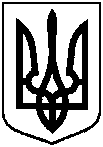 Проектоприлюднено «__»_________2018 р.Про надання дозволу Черевку А.О. на розроблення проекту землеустрою щодо відведення земельної ділянки за адресою: м. Суми, вул. Г. Кондратьєва, навпроти буд. № 147, поруч з гаражним автокооперативом «Марс»